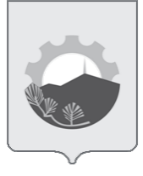 АНТИТЕРРОРИСТИЧЕСКАЯ КОМИССИЯ АРСЕНЬЕВСКОГО ГОРОДСКОГО ОКРУГАул. Ленинская 10а, г. Арсеньев, Приморский край, 692337телефоны: +7 423 614-37-40; +7 924 522-77-60 факс: +7 423 614-37-40 е-mail: atk@ars.townhttps://ars.town/about/struktura/upravlenie-gochs/antiterroristicheskaya-deyatelnostАнтитеррористическая комиссия Арсеньевского городского округа информирует граждан о расширении перечня обстоятельств,отягчающих наказаниеФедеральным законом от 24.09.2022 № 365-ФЗ «О внесении изменений в Уголовный кодекс Российской Федерации и статью 151 Уголовно-процессуального кодекса Российской Федерации» внесены изменения в статью 63 УК РФ, содержащую перечень обстоятельств, отягчающих наказание.Теперь в кодексе упоминаются мобилизация, военное время и военное положение.«Статья 63. Обстоятельства, отягчающие наказаниел) совершение преступления в условиях чрезвычайного положения, стихийного или иного общественного бедствия, а также при массовых беспорядках, в период мобилизации или военного положения, в военное время либо в условиях вооруженного конфликта или ведения боевых действий;»Эта поправка касается всех преступлений, предусмотренных уголовным кодексом и всех, кто совершил преступление. Если есть отягчающие обстоятельства, суд имеет право назначить виновному более строгое наказание из перечисленных в соответствующей статье УК РФ. Так, например за совершение преступления, предусмотренного ч. 1 ст. 167 УК РФ «Умышленные уничтожение или повреждение имущества» вместо штрафа можно получить лишение свободы сроком на 2 года.Также указанным федеральным законом внесены изменения в главы УК РФ, касающиеся преступлений против:1.	Интересов службы в коммерческих и иных организациях.2.	Государственной власти и интересов государственной службы.3.	Военной службы.4.	Мира и безопасности человечества.Поправки применяются к преступлениям, совершенным после 24 сентября 2022 года. Обратной силы закон не имеет.Антитеррористическая комиссияАрсеньевского городского округа